
Harmonogram naborów wniosków o dofinansowanie w trybie konkursowym 
dla Programu Operacyjnego Wiedza Edukacja Rozwój na 2023 rok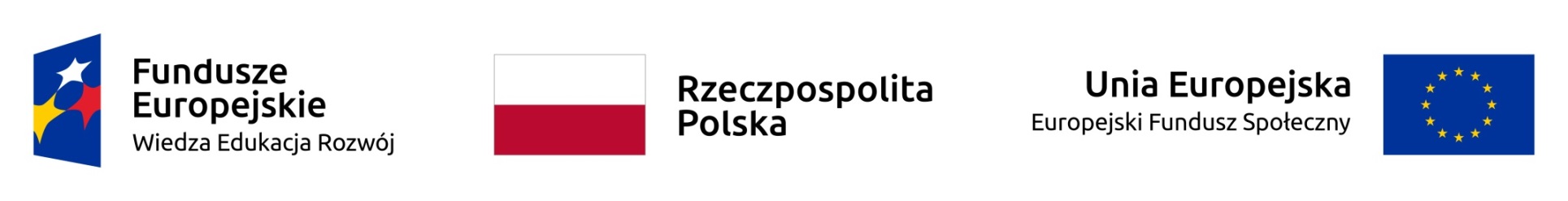 Numer i nazwa Priorytetu/Działania/PoddziałaniaPlanowany termin rozpoczęcia naborówTypy projektów mogących uzyskać dofinansowanieOrientacyjna kwota przeznaczona
na dofinansowanie projektów
w ramach konkursu – kwota dofinansowania publicznego
w złotówkachInstytucja ogłaszająca konkursDodatkowe informacjeOś priorytetowa 1 Rynek pracy otwarty dla wszystkichOś priorytetowa 1 Rynek pracy otwarty dla wszystkichOś priorytetowa 1 Rynek pracy otwarty dla wszystkichOś priorytetowa 1 Rynek pracy otwarty dla wszystkichOś priorytetowa 1 Rynek pracy otwarty dla wszystkichOś priorytetowa 1 Rynek pracy otwarty dla wszystkichOś Priorytetowa 1 Rynek pracy otwarty dla wszystkichDziałanie 1.2 Wsparcie osób młodych na regionalnym rynku pracy – projekty pozakonkursowePoddziałanie 1.2.1 Wsparcie udzielane z Europejskiego Funduszu SpołecznegoBrak naborów wniosków o dofinansowanie w trybie konkursowym w tym działaniu. Brak naborów wniosków o dofinansowanie w trybie konkursowym w tym działaniu. Brak naborów wniosków o dofinansowanie w trybie konkursowym w tym działaniu. Brak naborów wniosków o dofinansowanie w trybie konkursowym w tym działaniu. Brak naborów wniosków o dofinansowanie w trybie konkursowym w tym działaniu. 